Publicado en San Just Desvern el 23/11/2022 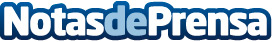 El Grupo Schaeffler se asegura una operación de financiación por un valor de 2.500 millones de eurosLa línea de crédito renovable aumentó desde los 1.800 millones de euros hasta los 2.000 millones de euros (con un vencimiento a los cinco años y una opción de ampliación de hasta dos años). Préstamo a plazo fijo de 500 millones de euros con vencimiento a los cinco años para financiar la adquisición del Grupo Ewellix. Los márgenes de crédito se han vinculado a la consecución de unos objetivos de sostenibilidad escogidos del Grupo Schaeffler. Se ha garantizado la flexibilidad financiera a largo plazoDatos de contacto:Núria Galimany+34934803677Nota de prensa publicada en: https://www.notasdeprensa.es/el-grupo-schaeffler-se-asegura-una-operacion Categorias: Internacional Nacional Finanzas Recursos humanos Otras Industrias http://www.notasdeprensa.es